AVVISO PUBBLICO per a.f. 2024/25MANIFESTAZIONE D’INTERESSE A COLLABORARE COME FORMATORE CON L’AZIENDA SPECIALE DELLA PROVINCIA DI MANTOVA - FORMAZIONE MANTOVA -FOR.MA - PRIMA ISCRIZIONE/AGGIORNAMENTO DATIAree disciplinari di insegnamento 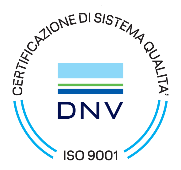 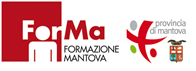 Azienda Formazione Mantova -  For.MaSede C/O C.F.P. di MantovaVia Gandolfo 1346100 Mantova (MN)www.formazionemantova.itTel. 0376.432537Fax 0376.432538info@formazionemantova.itRea di Mantova 232382P.I. 02195950205PEC: formamn@legalmail.it1 Discipline matematiche e scientifiche - chimico - fisiche 2 Discipline sicurezza ambiente e lavoro 3 Informatica 4 Lingue e letterature straniere 5 Discipline letterarie e umanistiche 6 Discipline psicologiche 7 Religione 8 Discipline agrarie 9 Discipline comunicazione, grafica, multimedia 10Discipline commerciali, aziendali, marketing, turistiche11 Discipline economico - giuridiche 12 Discipline mediche 13 Discipline biologiche - microbiologiche 14 Discipline motorie 15 Servizi sociosanitari 16 Area - docenza tecnica del Settore Alimentare e sicurezza professionale 17 Area - docenza tecnica del Settore Acconciatura ed estetica e sicurezza professionale 18 Area - docenza tecnica del Settore Vendite e sicurezza professionale (es. vetrinistica, tecniche di vendita) 19 Area - docenza Laboratorio pratica professionale e sicurezza del Settore Vendite (attività pratica in laboratorio) 20 Area - docenza Laboratorio pratica professionale del Settore Acconciatura ed estetica e sicurezza professionale (attività pratica in laboratorio)21 Area - docenza Laboratorio pratica professionale del Settore Alimentare e sicurezza professionale (attività pratica in laboratorio)22 Area - docenza Laboratorio pratica professionale del Settore Meccanico e sicurezza professionale (attività pratica in laboratorio) 23 Area - docenza Laboratorio pratica professionale del Settore Elettrico ed Elettronica e sicurezza professionale (attività pratica in laboratorio) 24 Area - docenza tecnica del Settore Elettrico ed Elettronica e sicurezza professionale (es. disegno elettrico e CAD, elettrotecnica, elettronica, misure, tecnologia elettrica) 25 Area - docenza tecnica del Settore Meccanico e sicurezza professionale (es. disegno meccanico e CAD, tecnologia meccanica) 26 Area - docenza Laboratorio pratica professionale del Settore Agrario (es. laboratori di trasformazione del prodotto agricolo, coltivazione in campo e in serra) (attività pratica in laboratorio)27 Altra disciplina 